UNIVERSITAS YUDHARTA PASURUAN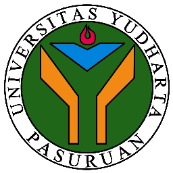 FAKULTAS TEKNIK		REKAP NILAISEMESTER GENAP - TAHUN AKADEMIK 2022/2023PROGRAM STUDI TEKNIK INFORMATIKA (C)Nama Dosen:  MINNATIN CHARIZAH, S.Si., M.PdSKS: 3Matakuliah: Matematika Komputasi LanjutSemester: 2 - CNo.NamaNIMNilai AkhirKehadiran1.RENANDA NAVAIL INDARRAHMA202269040001A-152.WARDATUL JANNAH202269040002A153.ACHMAD FIQRI SYAHPUTRA202269040003A144.DIAN MARGI SANTOSO202269040008A155.AKHMAD FIRDAUS202269040009A136.M. IMRON202269040013A-127.NING DYAH AYU PURWANTI202269040016A158.MUHAMMAD ACHIDUS SYIBLIH202269040017B119.MISBAHUL MUNIR202269040039A1410.FAHMI ILMIAH202269040051A1511.KHISAM FADHOLI202269040052A-1312.LUKMAN HAKIM202269040055A1313.MUHAMMAD ANGGA LAUFANDY202269040056A1414.MUHAMMAD WAHYUDI202269040067A1515.YOLANDHA PUTRI202269040075A-15Jumlah MahasiswaJumlah MahasiswaJumlah MahasiswaParaf dosen pengampuParaf dosen pengampuParaf dosen pengampuPasuruan, ____________________Dosen Pengampu,(……………………………………………..)